                  Р Е П У Б Л И К А    Б Ъ Л ГА Р И Я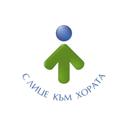 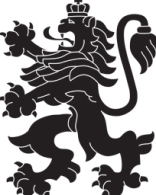                    МИНИСТЕРСТВО  НА  ЗДРАВЕОПАЗВАНЕТО         РЕГИОНАЛНА  ЗДРАВНА  ИНСПЕКЦИЯ – ВРАЦАгр. Враца 3000     ул. „Черни Дрин” № 2	  тел/факс: 092/ 66 50 61     тел: 092/62 63 77    e-mail: rzi@rzi-vratsa.com   УВАЖАЕМИ  ГРАЖДАНИ,Информираме Ви, че в РЗИ-Враца започна имунизирането на бременни жени (с документиран период на бременността между 27 и 36 гестационна седмица включително), желаещи да им бъде поставена ваксина против Коклюш.Адрес: гр. Враца, ул. ,,Черни Дрин“ 2, партер, кабинет за имунизации, ет.1.Раб. време: всеки работен ден, от 09,00 до 13,00 часа.Тел. за контакт  и информация: 0879144799, 092626377.Ваксинирането е по желание, но трябва да бъде съгласувано с наблюдаващия бременността лекар, и/или личен лекар. ДИРЕКЦИЯ ,,НАДЗОР НА ЗАРАЗНИТЕ БОЛЕСТИ“